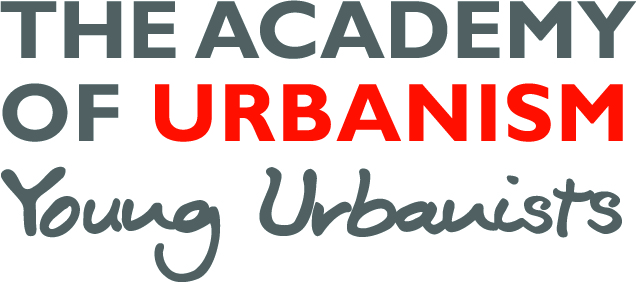 Young Urbanist Mentoring Programme – For mentorsBackground information (max 200 words) 
Please include some of the following to help us make the best match: What is your current role, what are you specialisms, what was your route into this position?I would like to mentor someone who is looking to develop:  Academic work      					  In-job career progression   CV development  					  Change of career   Portfolio advice   					  Move back into academia   First time job hunt					  New job search (not first position)  A bit of inspiration					 Other I can offer mentoring support in the following areas:  Architecture  					 Transport  Planning						 Urban Policy  Urban Design						 Social Policy  Research						 Regeneration   Other I can commit to dedicating a meeting once every 3 months (for at least 1 year) and monthly email contact with the mentee (please check to confirm) How is it best for the mentee to contact me to set up the first meeting?:  I would be interested in receiving the Young Urbanist mentor support pack (please check to confirm)   